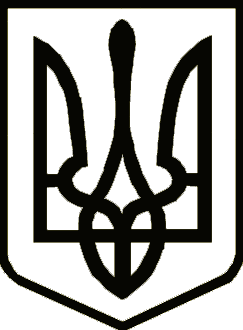 УкраїнаСРІБНЯНСЬКА СЕЛИЩНА РАДАРОЗПОРЯДЖЕННЯПро проведення щорічної оцінки виконанняпосадовими особами місцевого самоврядуванняСрібнянської селищної ради покладених на них обов’язків і завдань за 2023 рікВідповідно до пункту 20 частини четвертої статті 42 та пункту 8 статті 59 Закону України «Про місцеве самоврядування в Україні», Порядку проведення щорічної оцінки виконання посадовими особами місцевого самоврядування Срібнянської селищної ради покладених на них обов’язків і завдань, враховуючи загальні методичні рекомендації щодо проведення щорічної оцінки виконання посадовими особами місцевого самоврядування покладених на них обов’язків і завдань, затверджені наказом Головдержслужби України від 30.06.2004 №102 (із змінами), з метою забезпечення проведення у першому кварталі 2024 року щорічної оцінки виконання посадовими особами місцевого самоврядування Срібнянської селищної ради покладених на них обов’язків і завдань за 2023 рік, зобов'язую:1. Затвердити план заходів щодо підготовки і проведення у 2024 році щорічної оцінки виконання посадовими особами місцевого самоврядування Срібнянської селищної ради покладених на них обов’язків і завдань за 2023 рік (додаток 1).2. Першому заступнику селищного голови, заступнику селищного голови з гуманітарних питань та соціальної політики та заступнику селищного голови, секретарю селищної ради, керуючому справами(секретарю) виконавчого комітету:2.1. Провести до 15 березня 2024 року щорічну оцінку виконання посадовими особами місцевого самоврядування покладених на них обов’язків і завдань за 2023 рік, у відповідності із Порядком проведення щорічної оцінки виконання посадовими особами місцевого самоврядування Срібнянської селищної ради покладених на них обов’язків і завдань;2.2. Підготувати та надати до відділу кадрової роботи інформацію про результати проведення щорічної оцінки.3. Відділу кадрової роботи:3.1. Підготувати списки посадових осіб місцевого самоврядування Срібнянської селищної ради, які підлягають щорічній оцінці виконання посадовими особами покладених на них обов’язків і завдань за 2023 рік (додаток 2);                    3.2. Забезпечити оприлюднення цього розпорядження протягом п’яти робочих днів з дати його прийняття на офіційному сайті Срібнянської селищної ради;3.3. Забезпечити доведення змісту цього розпорядження до відома зацікавлених осіб;3.4. Провести узагальнення результатів щорічної оцінки виконання посадовими особами, зазначеними у підпункті 3.1. цього розпорядження,  покладених на них обов’язків і завдань за 2023 рік.4. Контроль за виконанням розпорядження покласти на керуючого справами (секретаря) виконавчого комітету Ірину ГЛЮЗО.Селищний голова                                                                 Олена ПАНЧЕНКО                                                                                           Додаток 1                                                 до розпорядження Срібнянського                                                                              селищного голови                                                                              26 лютого 2024 р. № 32План заходів щодо підготовки і проведення у 2024 році щорічної оцінки виконання посадовими особами місцевого самоврядування Срібнянської селищної ради покладених на них обов’язків і завдань за 2023 рікКеруючий справами (секретар)виконавчого комітету						               Ірина ГЛЮЗО                                                                              Додаток 2                                                                     до розпорядження Срібнянського                                                                              селищного голови                                                                              26 лютого 2024 р. № 32Ознайомлення працівників Срібнянської селищної ради з розпорядженням  селищного голови від 26.02.2024 № 32  .      «Про проведення щорічної оцінки виконання посадовими особами місцевого самоврядування Срібнянської селищної ради покладенихна них обов’язків і завдань за 2023 рік»Керуючий справами (секретар)виконавчого комітету                                                                    Ірина ГЛЮЗО26 лютого2024 року    смт Срібне			       №32 №Зміст заходуТермін виконання   Відповідальні   за виконання   12        3        4 1.Забезпечити виготовлення бланків щорічної оцінки та доведення їх до посадових осібЛютий 2024 рокуВідділ кадрової роботи   2.Ознайомити посадових осіб зі змістом розпорядження селищного голови щодо  проведення щорічної оцінки та Порядком проведення щорічної оцінки виконання посадовими особами місцевого самоврядування Срібнянської селищної ради покладених на них обов’язків і завданьЛютий 2024 рокуВідділ кадрової роботи   3.Забезпечити проведення посадовими особами аналізу та самооцінки виконання завдань та обов'язків, визначених у посадових інструкціях, окремих доручень керівництва за 2023 рік та заповнення ними розділів І, ІІ бланку щорічної оцінкиБерезень 2024 рокуПосадові особи місцевого самоврядування Срібнянської селищної ради   4.Організувати проведення індивідуальних співбесід керівників з посадовими особами, діяльність яких підлягає оцінці, з метою здійснення щорічної оцінки виконання  ними посадових інструкцій і завдань  за  2023 рікБерезень 2024 рокуПершому заступнику селищного голови, заступнику селищного голови з гуманітарних питань та соціальної політики, заступнику селищного голови,  секретарю селищної ради   5.Забезпечити:- заповнення безпосередніми керівниками розділу ІІІ бланку щорічної оцінки виконання  підпорядкованими особами посадових інструкцій і завдань за 2023 рік- ознайомлення посадових осіб з оцінкою і підписання бланків щорічної оцінки;- передача бланків щорічної оцінки до відділу кадрової роботи.Березень 2024 рокуПершому заступнику селищного голови, заступнику селищного голови з гуманітарних питань та соціальної політики, заступнику селищного голови,  секретарю селищної ради, керуючому справами (секретарю) виконавчого комітету    6.Підготовка проекту розпорядження селищного голови за результатами проведення щорічного оцінювання виконання посадовими особами місцевого самоврядування Срібнянської селищної ради покладених на них обов’язків і завдань за 2023 рікБерезень 2024 рокуВідділ кадрової роботи№п/пП.І.Б.ПосадаПідпис1ЛУК’ЯНОВА Ніна МиколаївнаНачальник загального відділу2МАРЧЕНКО Оксана ЮріївнаГоловний спеціаліст загального відділу3ЛИХОГРУД Ніна ІванівнаСпеціаліст 1 категорії загального відділу4АНДРІЙЧЕНКО Леся МиколаївнаСпеціаліст 1 категорії загального відділу5ШУЛЬЖЕНКО Світлана МиколаївнаСпеціаліст  1категорії загального відділу6СОПУН Оксана МихайлівнаСпеціаліст 1 категорії загального відділу7ЛИСАЧ Євген ОлексійовичНачальник відділу бухгалтерського обліку та звітності – головний бухгалтер8ТАРАРА Інна ВікторівнаГоловний спеціаліст відділу бухгалтерського обліку та звітності9ТЯЖКУН Людмила МиколаївнаГоловний спеціаліст відділу бухгалтерського обліку та звітності10НИКОНЕНКО Наталія МихайлівнаСпеціаліст 1 категорії відділу бухгалтерського обліку та звітності11МАРТИЩЕНКО Ніна ГригорівнаСпеціаліст 1 категорії відділу бухгалтерського обліку та звітності12ПОДА Людмила ЛеонідівнаСпеціаліст 1 категорії відділу бухгалтерського обліку та звітності13КРИКЛИВИЙ Ярослав ІвановичНачальник Центру надання адміністративних послуг14КУБРАК Світлана МиколаївнаАдміністратор Центру надання адміністративних послуг15ЛОГОША Тетяна ВолодимирівнаДержавний реєстратор речових прав на нерухоме майно Центру надання адміністративних послуг16КАРПЕНКО Світлана МихайлівнаАдміністратор Центру надання адміністративних послуг17БУРДАЙ Людмила МиколаївнаАдміністратор Центру надання адміністративних послуг18ТРОХИМЕНКО Ліна ІванівнаАдміністратор Центру надання адміністративних послуг19КЛИМЕНКО Ніна МиколаївнаАдміністратор Центру надання адміністративних послуг20КРАПИВА Ніна МиколаївнаАдміністратор Центру надання адміністративних послуг21БОРЩЕНКО Людмила ВолодимирівнаНачальник відділу кадрової роботи22ТАРАН Сергій ІвановичНачальник відділу земельних відносин23ЗАЄЦЬ Олег ВікторовичГоловний спеціаліст  відділу земельних відносин24ТАРАН Юлія СергіївнаНачальник відділу економіки, інвестицій та агропромислового розвитку25СУХОЛОВСЬКА Ольга АнатоліївнаСпеціаліст 1 категорії відділу економіки, інвестицій та агропромислового розвитку26ГЕРАЩЕНКО Валентина ПавлівнаГоловний спеціаліст відділу організаційної роботи27СОЛОВЕЙ Світлана ІванівнаНачальник Служби у справах дітей28ГУЖВЕНКО Світлана ВасилівнаГоловний спеціаліст відділу зв’язків з громадськістю, ЗМІ та громадськими організаціями29СТЕПАНЕНКО Анатолій ВікторовичЗавідувач сектора з питань надзвичайних ситуацій, цивільного захисту та мобілізаційної роботи30КРЕКОТЕНЬ Галина МиколаївнаНачальник фінансового управління31ЖИЖКА Ірина МиколаївнаНачальник відділу культури та туризму32НИКОНЕНКО Віталій МиколайовичНачальник відділу освіти, сім’ї, молоді та спорту